     U.S. INTERNATIONAL CHRISTIAN ACADEMY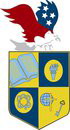 is an independent, international autonomous global high school institutionServing students since 2001Owned and Operated by Teachers25 years of experience in Teaching and Administrationwww.USICAhs.orgadmin@USICAhs.org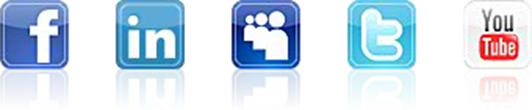 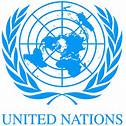 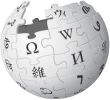 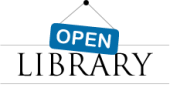 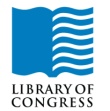 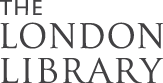 http://www.usicahs.org/Library.htmlhttp://www.usicahs.org/Curriculum.htmlAbriendo Puertas Tomos I y II the teacher identifies target vocabulary and structures used to build studentslistening, reading, writing and speaking skills. Skills specifically practiced and honed are:• Acquisition of vocabulary and structures through oral storytelling, reading anddiscussion• Acquisition of advanced grammatical structures through the use of oralstorytelling, reading, discussion, acronyms and directed practice• Building reading comprehension skills• Building comparison and contrasting skills• Building synthesis skills• Identification of main points in authentic literature selections• Improved ability to summarize reading selectionso Assigned literature from Album, Ventanas 3 and Abriendo puertasTomo 1 y II by quarter (may vary slightly by year due to academicschedule):“Una carta a Dios”, “La mala racha”, “Sala de espera”,El tiempo borra”, “La noche de fuga”, “Leyenda”“Apocalipsis”, “La abuelita y el Puente de oro”, “Eldécimo”, “El hijo”, “La camisa de Margarita”, “Bernardino”, Eldelantal blanco”“Mi caballo mago”, “Un perro, el niño y la noche”,“No oyes ladrar los perros”, “Dos palabras”, “Un día de estos”“El señor viejo con alas enormes”, “El ahogado máshermoso del mundo”, “El árbol de oro”, “El brujo postergado”Weekly students read and discuss current event articles taken from online sources,primarily www.thepaperboy.com. The articles come from various Spanish languagecountry online newspapers. E. MethodologyResources used for this course:Carrera-Hanley (1998), Ventanas tres. McDougal Littell: Evanston.Ecos website, http://www.ecos-online.deText (2003) Abriendo puertas Antología de literatura en español Tomo I y II(2003), McDougal Littell: Evanston.Quia website, http://www.quia.com/pages/profesanchez4.htmlRenjilian-Burgy, J. and Valette, R. (2005, 1993), Album (3rd edition &2ndedition), Houghton Mifflin Company: Boston.Tell Me More Education, http://www.tellmemoreeducation.com1. Spanish Composition Through Literature (6th Edition) [Paperback] by Cándido Ayllón, Paul C. Smith and Antonio Morillo (Authora)2. Spanish Literature: A Very Short Introduction [Paperback] by Jo Labanyi (Author) 3. Classic Spanish Stories and Plays : The Great Works of Spanish Literature for Intermediate Students [Paperback]  by Marcel Andrade (Author)4. Don Quijote de la Mancha (Vintage Espanol) (Spanish Edition) Paperback by Miguel Cervantes  (Author)5.Azulejo: Study Guide for the AP Spanish Literature Course (Spanish Edition) (Spanish and English Edition) Paperback– June 1, 2002 by Maria Colbert,Abby Kanter,Marisol Maura and,Marian Sugano(Authors)6. Answer Key for Spanish Composition Through Literature [Paperback] Cándido Ayllón, Paul C. Smith  and Antonio Morillo (Authors)7. Intrigas - Advanced Spanish through literature and film Paperback– January 1, 2012 by Gaspar Courtad Everly(Author)8. The Cambridge History of Spanish Literature [Paperback] by David T. Gies (Editor)Spanish books online  offers an insight into Spanish literature, history and culture  •La Regenta - Novela (Leopoldo Alas ´Clarín´)•Don Quijote de la Mancha - Novela (Miguel de Cervantes)•Aconseja a un amigo que estaba... - Poesia (Francisco de Quevedo)•Afectos varios de su corazón,... - Poesia (Francisco de Quevedo)•Amante agradecido a las lisonjas... - Poesia (Francisco de Quevedo)•Amor constante más allá de la muerte - Poesia (Francisco de Quevedo)•A Apolo siguiendo a Dafne - Poesia (Francisco de Quevedo)•Artificiosa evasión de la muerte,... - Poesia (Francisco de Quevedo)•Signifícase la propria brevedad de la vida,... - Poesia (Francisco de Quevedo)•Comunicación de amor invisible por los ojos - Poesia (Francisco de Quevedo)•Conoce la diligencia con que se acerca... - Poesia (Francisco de Quevedo)•Contra Góngora - Poesia (Francisco de Quevedo)•A Dafne, huyendo de Apolo - Poesia (Francisco de Quevedo)•Dificulta el retratar una grande hermosura,... - Poesia (Francisco de Quevedo)•A un hombre de gran nariz - Poesia (Francisco de Quevedo)•Inútil y débil victoria del Amor... - Poesia (Francisco de Quevedo)•Rendimiento de amante desterrado... - Poesia (Francisco de Quevedo)•Represéntase la brevedad de lo que se vive... - Poesia (Francisco de Quevedo)•A Roma sepultada en sus ruinas - Poesia (Francisco de Quevedo)•Salmo - Poesia (Francisco de Quevedo)•Soneto amoroso - Poesia (Francisco de Quevedo)•Túmulo a Colón.... - Poesia (Francisco de Quevedo)•A la noche - Poesia (Lope de Vega)•De la belleza de su amada - Poesia (Lope de Vega)•A una dama que limpia los dientes - Poesia (Lope de Vega)•Laméntase Manzanares de tener... - Poesia (Lope de Vega)•El Pastor divino - Poesia (Lope de Vega)•La primera vez que vio la mar - Poesia (Lope de Vega)•Rimas Sacras, Soneto I - Poesia (Lope de Vega)•Rimas, Soneto I - Poesia (Lope de Vega)•Rimas sacras, Soneto XLVI - Poesia (Lope de Vega)•Rimas sacras, Soneto XVIII - Poesia (Lope de Vega)•Soneto de repente - Poesia (Lope de Vega)•Soneto. Vierte racimos... - Poesia (Lope de Vega)•Al triunfo de Judit - Poesia (Lope de Vega)•El Lazarillo de Tormes - Novela (Anónimo)•La vida es sueño - Teatro (Calderón de la Barca)H) Web Reference:http://www.donquijote.org/spanishlanguage/literature/library/http://www.classicspanishbooks.com/http://www.spanisharts.com/books/literature/literature.htmhttp://www.spanish4all.com/http://www.spanish4all.com/http://www.espanole.org/http://en.wikipedia.org/wiki/Spanish_literaturehttp://library.queensu.ca/research/guide/spanish-language-and-literature/websiteshttp://www.info-mania.org/#!websites-to-find-literature/c909http://spanish4teachers.org/SpanishLiterature.htmlhttp://www.britannica.com/EBchecked/topic/558133/Spanish-literaturehttp://faculty.ssfs.org/~eduardo/spanish_lit/index.htmhttp://www.spanisharts.com/http://rae.es/http://www.lonweb.org/links/link-spanish.htmI.Journals:Anuales de la Real Academia de la Lengua EspanolaAnuario FilosoficoJ.Magazines:Alma MagazineCentro America MagazineLatina MagazineHispanic Business MagazineActualidad MagazineHola MagazineK. Organizations:Real Academia de la Lengua Espanola, Madrid, SpainAsociacion Latinoamericana de la Lengua EspanolaM. Comprehensive Reading Plan Students are required to read at least 1 book or their equivalent during each classas independent reading at-home. Students must also read for 30 minutes at home as part of their daily homework assignment in all subjects. Check your Class Reading Assignment at www.USICAhs.org/CURRICULUM  and check free ebooks at www.openlibrary.org .Text Book Description:Publication Date: May 22, 2002 | ISBN-10: 0618272607 | ISBN-13: 978-0618272600 Edition: First “Abriendo Puertas: Antologia De Literatura En Espanol, Tomo I & II “ (Spanish Edition) [May 22, 2002] Wayne S. Bowen and Bonnie Tucker Bowen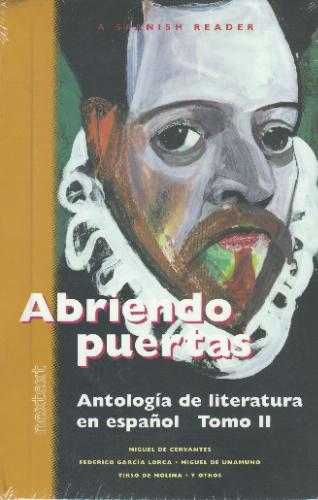 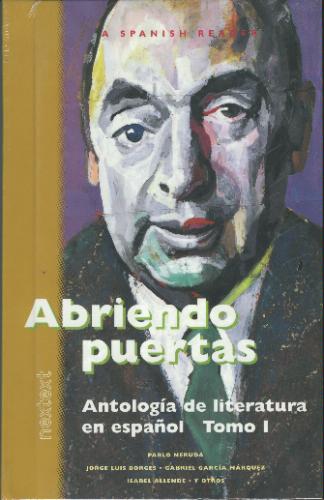 ACADEMIC MISCONDUCT:Academic misconduct includes cheating (using unauthorized materials, information, or study aids in any academic exercise), plagiarism, falsification of records, unauthorized possession of examinations, intimidation, and any and all other actions that may improperly affect the evaluation of a student’s academic performance or achievement, or assisting others in any such act or attempts to engage in such acts. Academic misconduct in any form is inimical to the purposes and functions of the school and therefore is unacceptable and prohibited.Any faculty member, administrator or staff member may identify an act of academic misconduct and should report that act to the department head or administrative supervisor.Students violating the standards of academic honesty are subject to disciplinary action including reduction of a grade(s) in a specific course, assignment, paper, or project; a formal or informal reprimand at the professorial, dean, or academic vice president level; expulsion from the class in which the violation occurred; expulsion from a program; or expulsion from the school.U.S. International Christian Academy © 2013 	Revised on JUNE 21, 2013 USICA Copyright	U.S.I.C.A. Course Outline/SyllabusU.S.I.C.A. Course Outline/SyllabusU.S.I.C.A. Course Outline/SyllabusU.S.I.C.A. Course Outline/SyllabusGrade/Course: SPANISH FOR SPANISH SPEAKERS I 0709300Grade/Course: SPANISH FOR SPANISH SPEAKERS I 0709300Grade/Course: SPANISH FOR SPANISH SPEAKERS I 0709300Grade/Course: SPANISH FOR SPANISH SPEAKERS I 0709300Grade Level:  High SchoolGrade Level:  High SchoolGrade Level:  High SchoolGrade Level:  High SchoolTEXT BOOK: Abriendo Puertas: Antologia De Literatura En Espanol, Tomo I & II [Hardcover] Wayne S. Bowen and Bonnie Tucker Bowen (Author)ISBN-10: 0618272607 | ISBN-13: 978-0618272600TEXT BOOK: Abriendo Puertas: Antologia De Literatura En Espanol, Tomo I & II [Hardcover] Wayne S. Bowen and Bonnie Tucker Bowen (Author)ISBN-10: 0618272607 | ISBN-13: 978-0618272600TEXT BOOK: Abriendo Puertas: Antologia De Literatura En Espanol, Tomo I & II [Hardcover] Wayne S. Bowen and Bonnie Tucker Bowen (Author)ISBN-10: 0618272607 | ISBN-13: 978-0618272600TEXT BOOK: Abriendo Puertas: Antologia De Literatura En Espanol, Tomo I & II [Hardcover] Wayne S. Bowen and Bonnie Tucker Bowen (Author)ISBN-10: 0618272607 | ISBN-13: 978-0618272600Order No.: 1Code: SPA 7001Class Type: OnlineResources:Text bookTeacher works CD Teacher interactive onlineLinksInstructional Supports:Textbook, Magazines, Journals, Websites Links, Conference, Comprehensive Reading PlanSkype ConferenceLength: 1 yearArea: Foreign LanguageCredits: 1Total Numbers of class hours:300 hrsType: MandatoryStandards:Florida Sunshine State StandardsPrerequisite:Students must have successfully passed a Spanish class in middle/high school.Course Description for Spanish Literature is conducted entirely in Spanish.• promotes Spanish proficiency across the three modes of communication (interpersonal, interpretative and presentational).• encourages students not only to understand and retell the content of the texts they read, but also to relate that content to literary, historical, sociocultural and geopolitical contexts.• provides opportunities for students to discuss literary texts in a variety of interactive formats.• incorporates art and other media into the study of literature in order to develop students’ critical reading, analytical writing and research skills in Spanish.• provides opportunities for students to analyze cultural products, practices or perspectives referenced in literary texts.Course Description for Spanish Literature is conducted entirely in Spanish.• promotes Spanish proficiency across the three modes of communication (interpersonal, interpretative and presentational).• encourages students not only to understand and retell the content of the texts they read, but also to relate that content to literary, historical, sociocultural and geopolitical contexts.• provides opportunities for students to discuss literary texts in a variety of interactive formats.• incorporates art and other media into the study of literature in order to develop students’ critical reading, analytical writing and research skills in Spanish.• provides opportunities for students to analyze cultural products, practices or perspectives referenced in literary texts.Using authentic literature selections from Album, Ventanas 3 and Abriendo PuertasTomos I y II the teacher identifies target vocabulary and structures used to build studentslistening, reading, writing and speaking skills. Skills specifically practiced and honed are:• Acquisition of vocabulary and structures through oral storytelling, reading anddiscussion• Acquisition of advanced grammatical structures through the use of oralstorytelling, reading, discussion, acronyms and directed practice• Building reading comprehension skills• Building comparison and contrasting skills• Building synthesis skills• Identification of main points in authentic literature selections• Improved ability to summarize reading selectionsUsing authentic literature selections from Album, Ventanas 3 and Abriendo PuertasTomos I y II the teacher identifies target vocabulary and structures used to build studentslistening, reading, writing and speaking skills. Skills specifically practiced and honed are:• Acquisition of vocabulary and structures through oral storytelling, reading anddiscussion• Acquisition of advanced grammatical structures through the use of oralstorytelling, reading, discussion, acronyms and directed practice• Building reading comprehension skills• Building comparison and contrasting skills• Building synthesis skills• Identification of main points in authentic literature selections• Improved ability to summarize reading selectionsD) ContentsD) Contents  Tests30%Writing Reports20%5%  Class Work 20% 25%F) Book Reference:F) Book Reference: